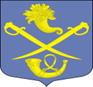 Российская Федерация Администрация муниципального образованияБудогощское городское поселениеКиришского  муниципального  районаЛенинградской областиПОСТАНОВЛЕНИЕОт  22.10.2019 года № 378     [О Внесении изменений в постановлениеАдминистрации Будогощское городскоепоселение Киришского муниципальногорайона Ленинградской области от 12.02.2019№ 32 «О внесении изменений в постановлениеАдминистрации Будогощское городскоепоселение Киришского муниципальногорайона Ленинградской области от 30.06.2015 г.№ 136 « Признание жилого помещения пригодным (непригодным) для проживания,многоквартирного дома аварийным иподлежащим сносу или реконструкции»]	В соответствии с п.п. 3 п. 7.9 раздела № 7 Положения об Администрации муниципального образования Будогощское городское поселение Киришского муниципального района Ленинградской области утвержденное Решением Совета депутатов муниципального образования Будогощское городское поселение  Киришского муниципального района Ленинградской области 28.11.2011 г. N 14/52, Администрация муниципального образования Будогощское городское поселение Киришского муниципального района Ленинградской области ПОСТАНОВЛЯЕТ:1. Внести изменения в постановление администрации Будогощское городское поселение Киришского муниципального района Ленинградской области от 12.02.2019 года № 32 «О внесении изменений в постановление Администрации Будогощское городское поселение Киришского муниципального Района Ленинградской области от 30.06.2015 г.№ 136 «Признание жилого помещения пригодным (непригодным) для проживания, многоквартирного дома аварийным и подлежащим сносу или реконструкции»:1.1.В пункте 7.6  после слов ʺуказанным в заявлении, такое решениеʺ  исключить слова ʺпо форме согласно приложению №7ʺ 1.2. Исключить приложение N 7.2. Специалисту 1 категории администрации поселения Павлюк Н.С. опубликовать постановление в газете «Будогощский Вестник» и разместить на официальном сайте поселения.3.Настоящее постановление вступает в силу после официального опубликования.4. Контроль за исполнением настоящего постановления оставляю за собой.И.о. главы администрации							И. Е. Резинкин